(Vous référer au point 4 du guide pour le taux d’aide maximum) RENSEIGNEMENTS SUR LE PROMOTEURDESCRIPTION DU PROJETÉCHÉANCIER  AUTRES INFORMATIONS  PIÈCES À JOINDRE AU DOSSIER DE PRÉSENTATIONUne demande doit être complète, donc contenir tous les documents demandés et être signée par la personne responsable du projet.	Formulaire dûment rempli (en caractères d’imprimerie) et signé	Lettres patentes ou document d’enregistrement comme entreprise légalement incorporée;	La liste des administrateurs, des propriétaires ou des actionnaires;	Le dernier rapport d’activités;	Les états financiers de la dernière année.J’atteste que les renseignements fournis sont exacts et complets : ___________________________________________			____________________________________Signature du responsable du projet					DateLes demandes doivent être acheminées au plus tard le vendredi 9 avril 2021 à 16 h par la poste ou par courriel. MRC DES APPALACHESÉdifice Appalaches - 233, boul. Frontenac Ouest, 2e étageThetford Mines (Québec) G6G 6K2À l’attention de M. Louis Laferrière, directeur généralllaferriere@mrcdesappalaches.caNotez bien que la signature est obligatoire.Le dépôt de cette demande implique la conformité du promoteur aux obligations établies par la MRC des Appalaches concernant notamment les modalités de versement et de reddition de comptes. Pour vérifier votre admissibilité, pour toute information supplémentaire ou pour obtenir une assistance technique, veuillez communiquer avec les conseillères en développement : Madame Carole Mercier / 418 333-4498 (cellulaire) / cmercier@mrcdesappalaches.cafONDS services de proximitéFORMULAIRE DE PRÉSENTATIONÉtape 1 : Dépôt d’intention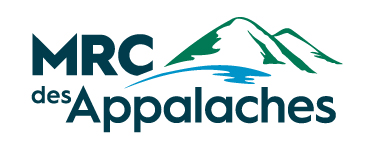 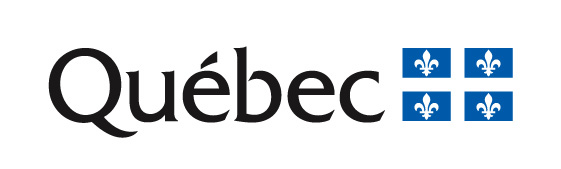 TITRE DU PROJETType de projetCochez le projet qui s’applique et précisez au besoinDATE DE RÉALISATIONCoût total prévu$Montant demandé  $Nom du demandeurAdresse complèteMunicipalité Responsable du projet Téléphone Courriel 2.1 Description sommaire du projet Présentez les grandes lignes de votre projet.  2.2 Dépenses viséesPour quelles dépenses prévoyez-vous demander l’aide financière du Fonds Services de Proximité?2.3 Territoire viséNommez la ou les municipalités qui seront desservies par votre projet. 2.4 Groupes ciblesQuels sont les groupes qui seront visés par le projet (Exemple : jeunes, familles, aînés, nouveaux arrivants, personnes vivant seules etc.)2.5  Impacts et retombées de votre projetDécrivez de quelle façon votre projet contribuera au dynamisme, à la vitalité, à la qualité de vie ou à l’attractivité du territoire visé. 2.6 Besoins     À quels besoins du milieu votre projet répond-il?De quelle façon vous êtes-vous assuré que le projet répondait aux besoins du milieu? 2.7  Appuis du milieu Quels organismes ou entreprises collaborent ou appuient votre projet? Quelle est la nature de ces appuis (Monétaire, en biens, en services ou en contribution bénévole)?Identifiez ces appuis.2.8 Autres sources de financement  Avez-vous vérifié les autres sources de financement possibles?Si oui, quelles sont-elles et avez-vous présenté une demande?Si non, pourquoi?2.9 Pérennité de votre projet De quelle façon allez-vous assurer la pérennité de votre projet?3.1 Les étapes de réalisation votre projet Inscrivez les principales étapes, de la planification à la réalisation et les échéances prévues.  Les projets devront être réalisés au plus tard le 31 décembre 2022, incluant le dépôt du rapport et des pièces justificatives.  3.1 Les étapes de réalisation votre projet Inscrivez les principales étapes, de la planification à la réalisation et les échéances prévues.  Les projets devront être réalisés au plus tard le 31 décembre 2022, incluant le dépôt du rapport et des pièces justificatives.  ÉtapesDates4.1 Autres informations pertinentes au projet4.2 Respect des normes et règlementsEst-ce que vous avez fait les vérifications nécessaires pour vous assurer que votre projet respecte les normes, les règlements et les lois en vigueur au Québec.	Ne s’applique pas. 	Non. 	Oui. Nommez les normes, règlements et lois en question. Pour les questions d’aménagement et d’environnement, consultez les aménagistes et la technicienne en environnement de la MRC.